Stories to Live By – The Gospel of LukeLuke 21 – The Widow’s OfferingBackground and Context of Luke 21The Story – The Widow’s OfferingLiving by the StoryStories to Live By – The Gospel of LukeLuke 21 – The Widow’s Offering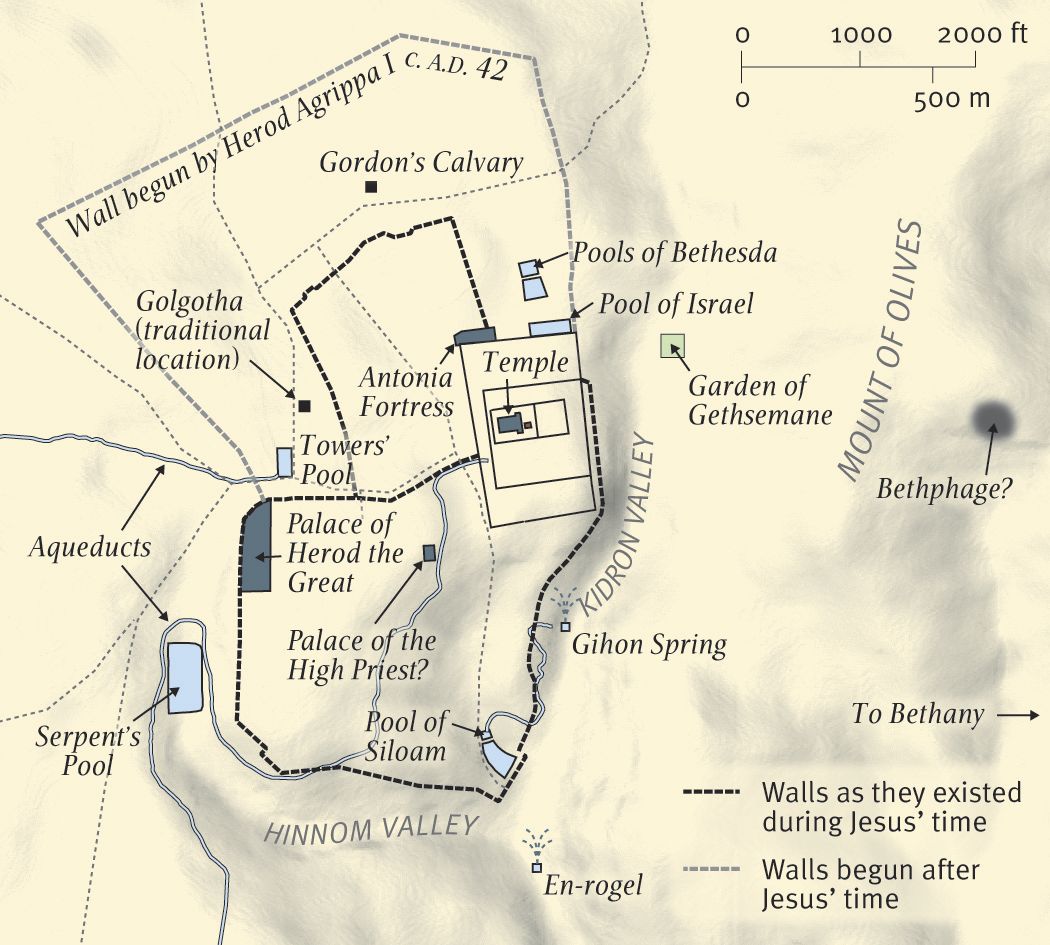 A Diagram of the Temple Area in the Time of Jesus 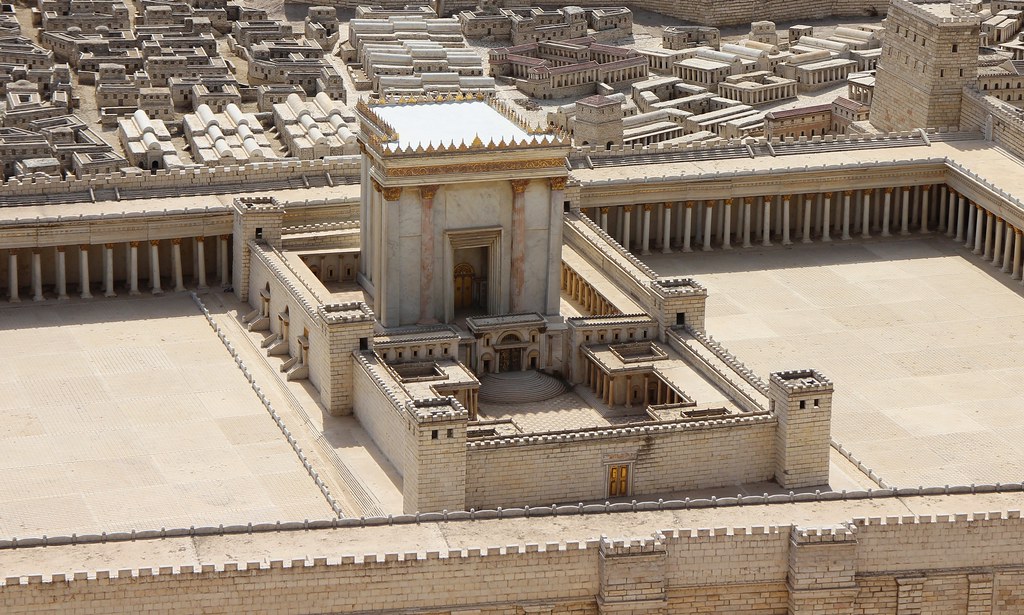 The Temple in the Time of JesusDiscussion:Why do you think it is so hard to determine how much is enough?Can you recall a time when you were completely dependent on God? How did that affect your faith? What is one area of your life where you would like to depend on God more completely?How will you pray differently this week?